МИНИСТЕРСТВО ОБЩЕГО И ПРОФЕССИОНАЛЬНОГО ОБРАЗОВАНИЯ СВЕРДЛОВСКОЙ ОБЛАСТИГосударственное бюджетное общеобразовательное учреждение Свердловской области, реализующееадаптированные основные общеобразовательные программы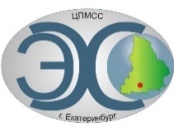 «Центр психолого-медико-социального сопровождения «Эхо»ГБОУ СО «ЦПМСС «Эхо»10.10.2018 г.ИНФОРМАЦИОННОЕ ПИСЬМОУважаемые коллеги!Государственное бюджетное общеобразовательное учреждение Свердловской области, реализующее адаптированные основные общеобразовательные программы Центр психолого-медико-социального сопровождения «Эхо» 07.11.2018г. приглашает обучающихся 8-х классов с нарушенным слухом принять участие во II Межрегиональной дистанционной Олимпиаде по биологии.Цели  олимпиады:-выявление одаренных, эрудированных обучающихся с ограниченными возможностями здоровья, раскрытие их интеллектуального потенциала;-предоставление обучающимся возможности адекватной оценки уровня собственных знаний по предмету на фоне результатов сверстников;-развитие учебной мотивации путем поощрения значимых личных достижений обучающихся;-популяризация биологии среди участников олимпиады;-развитие взаимодействия между педагогами и обучающимися.О заданиях:Олимпиадные задания содержат 20 вопросов. В каждом предлагаемом задании может быть один или несколько верных вариантов ответа, которые необходимо указать с помощью "метки" в бланке ответов, или задание может требовать краткого ответа (в виде одно-двух слов, сочетания букв или цифр). На проведение олимпиады отводится 60 минут.Для участия в Олимпиаде необходимо до 24 октября 2018 года оформить заявку по форме и направить по e-mail: olimp_bio@centrecho.ru с пометкой "Олимпиада по биологии" (прилагается). Заявки на участие должны быть заверены директором ОО с чётким указанием контактных данных.Подробная информация о сроках проведения, требованиях к организации олимпиады на местах изложены в Положении о олимпиаде (прилагается), а также на сайте ГБОУ СО «ЦПМСС «Эхо» http://центрэхо.рф/Приложение: на 6 л. в 1 экз.Приложение 1Заявка на участие во II Межрегиональной дистанционной Олимпиаде по биологииМ.П.                        Подпись руководителя образовательной организации№Название населенного пункта (область, край)Полное название образовательного учрежденияКраткое название ОУКонтактные данные(адрес, e-mail, тел.)e-mail:телефон:e-mail:телефон:e-mail:телефон:e-mail:телефон:e-mail:телефон:Участник олимпиады№Фамилия, имя обучающегосяКлассВозрастГруппа глухоты/Степень тугоухостиУчастник олимпиады1Участник олимпиады2Участник олимпиады3ФИО учителя, подготовившего обучающегося к олимпиаде(ФИО полностью с указанием должности – для благодарственного письма)С правилами и условиями организации и проведения олимпиады ознакомлены и согласны  (отметить +/-)Дата подачи заявки